DESARROLLO DE LA SESIÓN.Establecimiento de quórum.El Presidente de Junta Directiva, Doctor Alex Francisco González Menjívar, verificó la asistencia de quórum y procedió al inicio de la sesión.Lectura y aprobación de la agenda. La agenda fue aprobada por unanimidad, en los siguientes puntos:Informe financiero al 31 de mayo del Fideicomiso Luis Castro López, presentación a cargo de representantes del Banco Agrícola.Informe por parte de Asesora Jurídica, Licda. Ana Patricia Coto de Pino, en relación a recomendación en cuanto al convenio de uso de inmueble (ASPDIMSI)- Anexo informe.Solicitud de modificación y ampliación del perfil de puesto de Jefe de Terapias I (memorándum CRINA 23/05/2018 0438).Solicitud de aprobación de “Reglamento de funcionamiento del Consejo Técnico Consultivo del ISRI” (Anexo documento- Memorándum Unidad de Regulación 25/05/2018-45).Reporte financiero  Fideicomiso Luis Castro López,  mes de abril de 2018 (anexo).3.- Ratificación de acuerdos.ACUERDO JD 14-2018: SE APRUEBA EL DOCUMENTO QUE CONTIENE LOS LINEAMIENTOS PARA LA FORMULACIÓN DEL PRESUPUESTO A MEDIANO PLAZO, PERÍODO 2019 a 2022, ELABORADO POR EL COMITÉ TÉCNICO DE GESTIÓN DE PRESUPUESTO INSTITUCIONAL (CTGPI). COMUNÍQUESE.4.- Correspondencia recibida de Centros de Atención.No hubo. 5.- Correspondencia recibida de la Administración Superior.Informe por parte de Asesora Jurídica, Licda. Ana Patricia Coto de Pino, en relación a recomendación en cuanto al convenio de uso de inmueble (ASPDIMSI)- Anexo informe.Solicitud de aprobación de “Reglamento de funcionamiento del Consejo Técnico Consultivo del ISRI” (Anexo documento- Memorándum Unidad de Regulación 25/05/2018-45).Se les comunica a los miembros de Junta Directiva que la Licenciada Ana Patricia Coto de Pino, Jefe de Asesoría Jurídica, no podrá asistir a la presente sesión por estar en otra situación que requieren de su presencia, lo cual informó a través de correo electrónico institucional el día martes 19 de junio de 2018 a las 8:57 am.Se les comunica a los miembros de la Junta Directiva que la Jefatura de Recursos Humanos ha informado que no podrá estar presente en esta sesión para el punto de modificación y ampliación del perfil de puesto de Jefe de Terapias I. 6.- Participación de miembros de Junta Directiva, ponencias solicitadas a Jefaturas, Directores de Centros de Atención de la institución o invitados.6.1 Solicitud de aprobación de “Reglamento de funcionamiento del Consejo Técnico Consultivo del ISRI” (Anexo documento- Memorándum Unidad de Regulación 25/05/2018-45).Dr. Ángel Fredi Sermeño Menéndez, Gerente Médico y de Servicios de Rehabilitación, solicita a miembros de Junta Directiva que aprueben el “Reglamento de funcionamiento del Consejo Técnico Consultivo del ISRI”.Después de escuchar la participación del Dr. Sermeño, miembros de Junta Directiva, le solicitan que subsane todas las observaciones realizadas a dicho documento y una vez subsanado realice nuevamente la presentación a esta Junta. 7. Informes de Presidencia.7.1 Dr. Alex González, Presidente del ISRI, informa a miembros de Junta Directiva, que el proyecto de taller de ortesis y prótesis en el Centro de Rehabilitación Integral de Occidente (CRIO), por el valor de $20.000 ya cuenta con la carpeta técnica. 7.2 Presidente del ISRI, Dr. Alex González, se reunió el jueves 14 de junio de 2018, con el Dr. Alejandro Duarte, Representante de la Secretaría de Cooperación de Gobernación, para tratar el tema de “Políticas Públicas”.  8.- Asuntos VariosMiembros de Junta Directiva, solicitan que a partir de esta fecha conste en el acta las justificaciones de ausencias en los casos que no puedan asistir. No habiendo nada más que agregar, el Presidente de Junta Directiva, Dr. Alex González, levanta la sesión, a las catorce horas, con cuarenta minutos del día martes diecinueve de junio de dos mil dieciocho y para constancia firmamos.Dr. Alex Francisco González Menjívar                    Dr. Miguel Ángel Martínez SalmerónLicda. Nora Lizeth Pérez Martínez                         Licda. Kattya Elizabeth Serrano de HerreraLicda. Sara María Mendoza Acosta                       Licda. María Marta Cañas de HerreraSra. Darling Azucena Mejía Pineda                       Licda. Carmen Elizabeth Quintanilla  Lic. Javier Obdulio Arévalo Flores                          Licda. Yamileth Nazira Arévalo Argueta                Licda. Rebeca Elizabeth Hernández Gálvez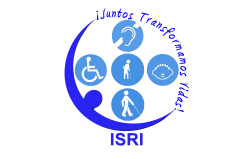 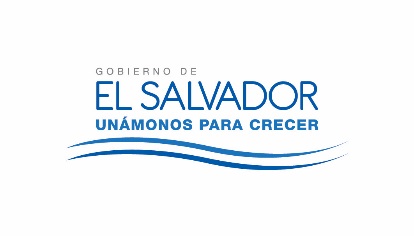 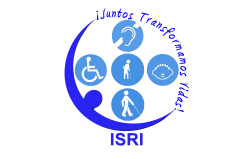 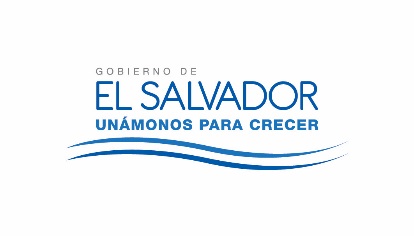 JUNTA DIRECTIVA DEL ISRINUMERO DE ACTA: 2697FECHA: MARTES 19 DE JUNIO DE 2018.HORA DE INICIO:  12: 54HORASLUGAR: SALA DE SESIONES  ISRI. ASISTENTES:Dr. Alex Francisco González Menjívar, Presidente; Dr. Miguel Ángel Martínez Salmerón, Representante Suplente del Ministerio de Salud; Licda. Nora Lizeth Pérez Martínez y Licda. Kattya Elizabeth Serrano de Herrera, Representantes Propietaria y Suplente del Ministerio de Hacienda; Licda. Sara María Mendoza Acosta y Licda. María Marta Cañas de Herrera Representantes Propietaria y Suplente del Ministerio de Trabajo; Sra. Darling Azucena Mejía Pineda y Licda. Carmen Elizabeth Quintanilla Espinoza, Representantes Propietaria y Suplente del Ministerio de Relaciones Exteriores; Lic. Javier Obdulio Arévalo Flores y Licda. Yamileth Nazira Arévalo Argueta, Representantes Propietario y Suplente de FUNTER; Dr. Ángel Fredi Sermeño Menéndez, Gerente Médico y de Servicios de Rehabilitación y Licda. Rebeca Elizabeth Hernández Gálvez, Gerente y Secretaria de Junta Directiva Ad Honorem.